Data Wrangling R with AnswersProf. Eric A. SuessSome of the code from Chapter 4, Section 1.In this chapter dplyr is introduced. We will be using dplyr all year.The main idea of data wrangling with dplyr are the 5 verbs.select() # take a subset of columnsfilter() # take a subset of rowsmutate() # add or modify existing columnsarrange() # sort the rowssummarize() # aggregate the data across rowsThe dplyr package is part of the tidyverse. We will install and load the tidyverse.library(mdsr)
library(tidyverse)Star Wars datasetdata("starwars")
glimpse(starwars)## Observations: 87
## Variables: 13
## $ name       <chr> "Luke Skywalker", "C-3PO", "R2-D2", "Darth Vader", "L…
## $ height     <int> 172, 167, 96, 202, 150, 178, 165, 97, 183, 182, 188, …
## $ mass       <dbl> 77.0, 75.0, 32.0, 136.0, 49.0, 120.0, 75.0, 32.0, 84.…
## $ hair_color <chr> "blond", NA, NA, "none", "brown", "brown, grey", "bro…
## $ skin_color <chr> "fair", "gold", "white, blue", "white", "light", "lig…
## $ eye_color  <chr> "blue", "yellow", "red", "yellow", "brown", "blue", "…
## $ birth_year <dbl> 19.0, 112.0, 33.0, 41.9, 19.0, 52.0, 47.0, NA, 24.0, …
## $ gender     <chr> "male", NA, NA, "male", "female", "male", "female", N…
## $ homeworld  <chr> "Tatooine", "Tatooine", "Naboo", "Tatooine", "Alderaa…
## $ species    <chr> "Human", "Droid", "Droid", "Human", "Human", "Human",…
## $ films      <list> [<"Revenge of the Sith", "Return of the Jedi", "The …
## $ vehicles   <list> [<"Snowspeeder", "Imperial Speeder Bike">, <>, <>, <…
## $ starships  <list> [<"X-wing", "Imperial shuttle">, <>, <>, "TIE Advanc…select()starwars %>% select(name, species)## # A tibble: 87 x 2
##    name               species
##    <chr>              <chr>  
##  1 Luke Skywalker     Human  
##  2 C-3PO              Droid  
##  3 R2-D2              Droid  
##  4 Darth Vader        Human  
##  5 Leia Organa        Human  
##  6 Owen Lars          Human  
##  7 Beru Whitesun lars Human  
##  8 R5-D4              Droid  
##  9 Biggs Darklighter  Human  
## 10 Obi-Wan Kenobi     Human  
## # … with 77 more rowsfilter()starwars %>% 
  filter(species == "Droid")## # A tibble: 5 x 13
##   name  height  mass hair_color skin_color eye_color birth_year gender
##   <chr>  <int> <dbl> <chr>      <chr>      <chr>          <dbl> <chr> 
## 1 C-3PO    167    75 <NA>       gold       yellow           112 <NA>  
## 2 R2-D2     96    32 <NA>       white, bl… red               33 <NA>  
## 3 R5-D4     97    32 <NA>       white, red red               NA <NA>  
## 4 IG-88    200   140 none       metal      red               15 none  
## 5 BB8       NA    NA none       none       black             NA none  
## # … with 5 more variables: homeworld <chr>, species <chr>, films <list>,
## #   vehicles <list>, starships <list>select()starwars %>% 
  select(name, ends_with("color"))## # A tibble: 87 x 4
##    name               hair_color    skin_color  eye_color
##    <chr>              <chr>         <chr>       <chr>    
##  1 Luke Skywalker     blond         fair        blue     
##  2 C-3PO              <NA>          gold        yellow   
##  3 R2-D2              <NA>          white, blue red      
##  4 Darth Vader        none          white       yellow   
##  5 Leia Organa        brown         light       brown    
##  6 Owen Lars          brown, grey   light       blue     
##  7 Beru Whitesun lars brown         light       blue     
##  8 R5-D4              <NA>          white, red  red      
##  9 Biggs Darklighter  black         light       brown    
## 10 Obi-Wan Kenobi     auburn, white fair        blue-gray
## # … with 77 more rowsmutate()starwars %>% 
  mutate(name, bmi = mass / ((height / 100)  ^ 2)) %>%
  select(name:mass, bmi)## # A tibble: 87 x 4
##    name               height  mass   bmi
##    <chr>               <int> <dbl> <dbl>
##  1 Luke Skywalker        172    77  26.0
##  2 C-3PO                 167    75  26.9
##  3 R2-D2                  96    32  34.7
##  4 Darth Vader           202   136  33.3
##  5 Leia Organa           150    49  21.8
##  6 Owen Lars             178   120  37.9
##  7 Beru Whitesun lars    165    75  27.5
##  8 R5-D4                  97    32  34.0
##  9 Biggs Darklighter     183    84  25.1
## 10 Obi-Wan Kenobi        182    77  23.2
## # … with 77 more rowsarrange()starwars %>% 
  arrange(desc(mass))## # A tibble: 87 x 13
##    name  height  mass hair_color skin_color eye_color birth_year gender
##    <chr>  <int> <dbl> <chr>      <chr>      <chr>          <dbl> <chr> 
##  1 Jabb…    175  1358 <NA>       green-tan… orange         600   herma…
##  2 Grie…    216   159 none       brown, wh… green, y…       NA   male  
##  3 IG-88    200   140 none       metal      red             15   none  
##  4 Dart…    202   136 none       white      yellow          41.9 male  
##  5 Tarf…    234   136 brown      brown      blue            NA   male  
##  6 Owen…    178   120 brown, gr… light      blue            52   male  
##  7 Bossk    190   113 none       green      red             53   male  
##  8 Chew…    228   112 brown      unknown    blue           200   male  
##  9 Jek …    180   110 brown      fair       blue            NA   male  
## 10 Dext…    198   102 none       brown      yellow          NA   male  
## # … with 77 more rows, and 5 more variables: homeworld <chr>,
## #   species <chr>, films <list>, vehicles <list>, starships <list>summarize()starwars %>%
  group_by(species) %>%
  summarise(
    n = n(),
    mass = mean(mass, na.rm = TRUE)
  ) %>%
  filter(n > 1)## # A tibble: 9 x 3
##   species      n  mass
##   <chr>    <int> <dbl>
## 1 Droid        5  69.8
## 2 Gungan       3  74  
## 3 Human       35  82.8
## 4 Kaminoan     2  88  
## 5 Mirialan     2  53.1
## 6 Twi'lek      2  55  
## 7 Wookiee      2 124  
## 8 Zabrak       2  80  
## 9 <NA>         5  48QuestionsDevelop the R code to answer the following questions.How many films are in the dataset?starwars %>% select(films) %>%
  unlist() %>%
  unique()## [1] "Revenge of the Sith"     "Return of the Jedi"     
## [3] "The Empire Strikes Back" "A New Hope"             
## [5] "The Force Awakens"       "Attack of the Clones"   
## [7] "The Phantom Menace"Are there more Droids or humans in the Star Wars movies? There are 5 Droids and 35 Humans. So more Humans.starwars %>% select(species) %>%
  filter(species=="Droid" | species=="Human") %>%
  group_by(species) %>%
  summarize(n=n())## # A tibble: 2 x 2
##   species     n
##   <chr>   <int>
## 1 Droid       5
## 2 Human      35Which of the Star Wars movies was Luke Skywalker in?starwars %>% filter(name=="Luke Skywalker") %>%
  select(films) %>%
  unlist()##                    films1                    films2 
##     "Revenge of the Sith"      "Return of the Jedi" 
##                    films3                    films4 
## "The Empire Strikes Back"              "A New Hope" 
##                    films5 
##       "The Force Awakens"Pose a question and answer it by wrangling the starwars dataset.What was the distribution of hights? What was the distribution of hights by species?starwars %>% ggplot(aes(x=height)) +
  geom_histogram()## `stat_bin()` using `bins = 30`. Pick better value with `binwidth`.## Warning: Removed 6 rows containing non-finite values (stat_bin).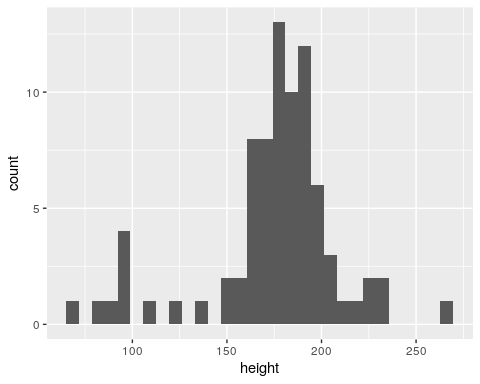 starwars %>% ggplot(aes(x=height, color=gender)) +
  geom_histogram(aes(y=..density..))## `stat_bin()` using `bins = 30`. Pick better value with `binwidth`.## Warning: Removed 6 rows containing non-finite values (stat_bin).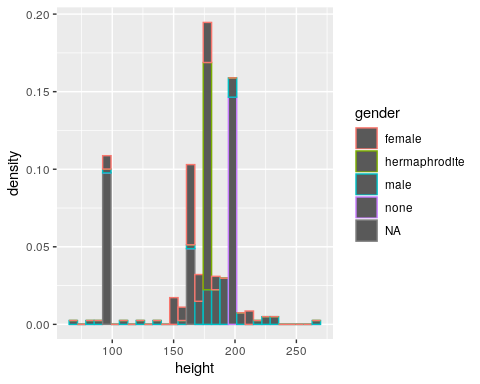 starwars %>% ggplot(aes(x=height, color=gender)) +
  geom_density(aes(y=..density..))## Warning: Removed 6 rows containing non-finite values (stat_density).## Warning: Groups with fewer than two data points have been dropped.

## Warning: Groups with fewer than two data points have been dropped.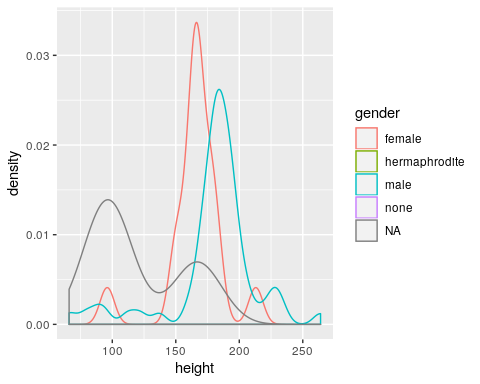 Presidential examplesTry out the code in Chapter 4 Section 1 using the presidential data set.presidential## # A tibble: 11 x 4
##    name       start      end        party     
##    <chr>      <date>     <date>     <chr>     
##  1 Eisenhower 1953-01-20 1961-01-20 Republican
##  2 Kennedy    1961-01-20 1963-11-22 Democratic
##  3 Johnson    1963-11-22 1969-01-20 Democratic
##  4 Nixon      1969-01-20 1974-08-09 Republican
##  5 Ford       1974-08-09 1977-01-20 Republican
##  6 Carter     1977-01-20 1981-01-20 Democratic
##  7 Reagan     1981-01-20 1989-01-20 Republican
##  8 Bush       1989-01-20 1993-01-20 Republican
##  9 Clinton    1993-01-20 2001-01-20 Democratic
## 10 Bush       2001-01-20 2009-01-20 Republican
## 11 Obama      2009-01-20 2017-01-20 DemocraticStar Wars API and R packageMore Star Wars stuff you might find interesting.Check out the Star Wars website.
Check out the Star Wars API sawpi.And check out the R package rwars.rwars packageThis is a package that connects to the sawpi to pull data from the API.If the package does not install from CRAN you can isntall it from github.library(devtools)
install_github("ironholds/rwars")library(rwars)

planet_schema <- get_planet_schema()
names(planet_schema)## [1] "properties"  "$schema"     "type"        "required"    "description"
## [6] "title"rwars packageGet an individual starship - an X-wing.Hopefully it won’t time out and will actually bring the data back.x_wing <- get_starship(12)
x_wing## $name
## [1] "X-wing"
## 
## $model
## [1] "T-65 X-wing"
## 
## $manufacturer
## [1] "Incom Corporation"
## 
## $cost_in_credits
## [1] "149999"
## 
## $length
## [1] "12.5"
## 
## $max_atmosphering_speed
## [1] "1050"
## 
## $crew
## [1] "1"
## 
## $passengers
## [1] "0"
## 
## $cargo_capacity
## [1] "110"
## 
## $consumables
## [1] "1 week"
## 
## $hyperdrive_rating
## [1] "1.0"
## 
## $MGLT
## [1] "100"
## 
## $starship_class
## [1] "Starfighter"
## 
## $pilots
## $pilots[[1]]
## [1] "https://swapi.co/api/people/1/"
## 
## $pilots[[2]]
## [1] "https://swapi.co/api/people/9/"
## 
## $pilots[[3]]
## [1] "https://swapi.co/api/people/18/"
## 
## $pilots[[4]]
## [1] "https://swapi.co/api/people/19/"
## 
## 
## $films
## $films[[1]]
## [1] "https://swapi.co/api/films/2/"
## 
## $films[[2]]
## [1] "https://swapi.co/api/films/3/"
## 
## $films[[3]]
## [1] "https://swapi.co/api/films/1/"
## 
## 
## $created
## [1] "2014-12-12T11:19:05.340000Z"
## 
## $edited
## [1] "2014-12-22T17:35:44.491233Z"
## 
## $url
## [1] "https://swapi.co/api/starships/12/"Alternative API that can be accessed via an R packageThe compstatr R package gives direct access to the St. Louis Metropolitan Police Department’s website.library(compstatr)

cs_last_update()## [1] "August 2019"i <- cs_create_index()

aug19 <- cs_get_data(year = 2019, month = "August", index = i)
aug19## # A tibble: 4,624 x 20
##    complaint coded_month date_occur flag_crime flag_unfounded
##    <chr>     <chr>       <chr>      <chr>      <chr>         
##  1 19-039099 2019-08     01/01/190… Y          <NA>          
##  2 19-039141 2019-08     01/01/201… Y          <NA>          
##  3 19-037923 2019-08     01/01/201… Y          <NA>          
##  4 19-040019 2019-08     01/01/201… Y          <NA>          
##  5 19-039212 2019-08     01/01/201… Y          <NA>          
##  6 19-037912 2019-08     01/01/201… Y          <NA>          
##  7 19-035473 2019-08     01/15/201… <NA>       <NA>          
##  8 19-005861 2019-08     02/07/201… <NA>       <NA>          
##  9 19-038425 2019-08     02/11/201… Y          <NA>          
## 10 19-033762 2019-08     02/12/201… Y          <NA>          
## # … with 4,614 more rows, and 15 more variables:
## #   flag_administrative <chr>, count <chr>, flag_cleanup <chr>,
## #   crime <chr>, district <chr>, description <chr>, ileads_address <chr>,
## #   ileads_street <chr>, neighborhood <chr>, location_name <chr>,
## #   location_comment <chr>, cad_address <chr>, cad_street <chr>,
## #   x_coord <chr>, y_coord <chr>The ukpolice R package to download data from UK Police public data API.library(ukpolice)
library(ggplot2)
library(dplyr)

tv_ss <- ukc_stop_search_force("thames-valley", date = "2018-12")

tv_ss2 <- tv_ss %>% 
  filter(!is.na(officer_defined_ethnicity) & outcome != "" ) %>%
  group_by(officer_defined_ethnicity, outcome) %>%
  summarise(n = n()) %>%
  mutate(perc = n/sum(n))

p1 <- ggplot(tv_ss2, aes(x = outcome, y = perc,
                             group = outcome, fill = outcome)) + 
  geom_col(position = "dodge") + 
  scale_y_continuous(labels = scales::percent,
                     breaks = seq(0.25, 0.8, by = 0.25)) + 
  scale_x_discrete(labels = scales::wrap_format(15)) + 
  theme(legend.position = "none", axis.text.x = element_text(size = 8)) + 
  labs(x = "Outcome", 
       y = "Percentage of stop and searches resulting in outcome",
       title = "Stop and Search Outcomes by Police-Reported Ethnicity",
       subtitle = "Thames Valley Police Department, December 2018",
       caption = "(c) Evan Odell | 2019 | CC-BY-SA") + 
  facet_wrap(~officer_defined_ethnicity)

p1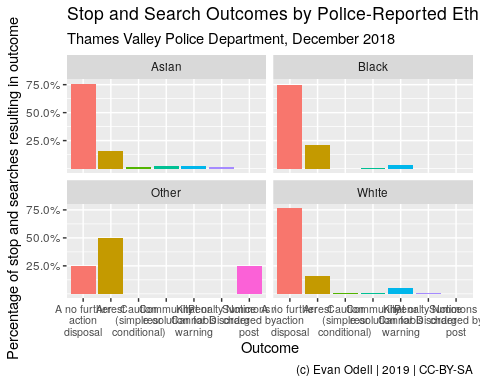 Alternatively you could use the other ukpolice R package that is available through github.And here is a nice blog post about crime in SF Using R for Crime Analysis